Si tu veux t’informer ici tu peux cliquer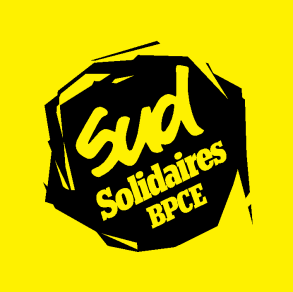 https://ceapc.sudbpce.com/Si tu veux t’informer ici tu peux cliquerhttps://ceapc.sudbpce.com/Si tu veux t’informer ici tu peux cliquerhttps://ceapc.sudbpce.com/Si tu veux t’informer ici tu peux cliquerhttps://ceapc.sudbpce.com/